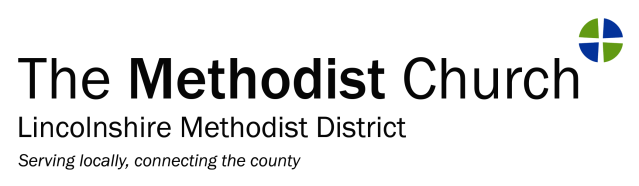 Application for grant support from the District Advance FundBefore completing this form please contact the District Grants Officer so that a member of the District Resourcing Mission Group may be allocated to assist you throughout the application and grant making process.  If your project involves employment, then you also need to contact the District Lay Employment Secretary (District Officer). All schemes need to be approved by the Circuit Meeting as well as by any relevant Church Councils before an application is submitted.Applicant Details:Project Summary:Please answer the following questions. The spaces given can be expanded as appropriate.Your Vision1.	Please provide a clear statement that summarises the mission objectives of the project, stating what you plan to achieve and how you will go about it2.	How often to you review your mission statement?3.	Please state areas of new work to be developed since the previous grant and any other reasons why we should consider awarding another DAF grant.4.	Does your project link to the spiritual development of your church/circuit?  If so, how?5. 	How will the project help to fulfil your Church/Circuit’s Mission Policy/Priorities?6.	How will your proposals benefit the local community?7.	Does you project involve ecumenical co-operation.  If so, how?8.	Please list three main outcomes of your project.9.	How will you monitor the progress of the scheme, set objectives and measure success?Finance1.	What is the current Circuit Advance Fund balance?    £  2.	Has the Circuit Meeting already allocated any Circuit Advance Fund for this or other schemes in the Circuit?  If so, please give details of amounts and purposes. 3.	Church applications: Do you have any restricted funds that might be released to support this project?     Yes  /  No                     If yes, please give details:4.	How to you hope to meet your total anticipated cost?  Give details below:6. 	Is there any other information that is relevant to this application not covered above?Check list for applications. Please confirm that the following are attached:Tick here	if enclosedDeclarationI confirm that the above application has been approved by the Church Council (where applicable) and by the Circuit Meeting at its meeting on        /       /                   .Signed: ……………………………………………………………………….. SuperintendentDate: ……………………………………..Submission of ApplicationWhen completed please email this form and the attachments to the District Grants Officer:jadebath@hotmail.co.ukIf you need help scanning or emailing then please ask your circuit administrator for assistance.Please ensure that signed applications are sent to arrive by the deadline date of 30th September. All applications will then be considered according to the timetable on the District Advance Fund leaflet.  The District Resourcing Mission Group cannot guarantee to process late applications.Any applications submitted after the main grant decision meeting has taken place, including others received during the year, will be considered according to mission priorities, in the light of any remaining residual fundsBank DetailsGrants are paid by BACS – please give details of the account into which any approved grant should be paid.
Circuit Name:17/
Church (if applicable):
Correspondent Name:Position held:
Address:
Address:
Tel. No.Email:Project Title:Project Title:Project Title:Project Title:Personnel  /  Property  /  Project(delete as appropriate)Personnel  /  Property  /  Project(delete as appropriate)
For property schemes please state the Project ID number:
For property schemes please state the Project ID number:Total Anticipated Cost: £Total Anticipated Cost: £For District Use:For District Use:Amount of grant requested:  £Amount of grant requested:  £Amount approved:Term:Term of grant required:Single payment Or ____________          years:Date AdvisedRelease Date:Date grant to commence:Date grant to commence:Evaluation Requested:1.2.Report Received:1.2.
Please give a brief description of your project:
Please give a brief description of your project:
Please give a brief description of your project:
Please give a brief description of your project:TypeBrief Description of SourceAmount proposed£Amount Confirmed£Church in hand/at TMCPLocal Fund Raising Circuit ContributionDistrict Advance FundConnexional GrantOther external sourcesTotal:A copy of the Circuit Mission Policy (and Church Mission Policy if appropriate) highlighting the areas of the policies that are relevant to this scheme.A ‘Project Proposal’/’Business Plan’ setting out the perceived need the project is to address, its specific aims and objectives, support and management strategies etc.Any other documents that might help in describing the work or in support of the project e.g. list of amenity users and/or letters of support from them, lettings policy/charges confirmation letters of other grant funders etc.Full accounts for the last financial year for Circuit and (for church applications) Church Accounts together with a copy of the respective Reserves Policy/ies.A budget of income and expenditure covering each of the years for which the piece of work you hope to do is intending to run.Confirm that you have consulted a member of the DRMG in advance of making the application.A copy of current Job Descriptions for any employees (if applicable)Bank/Building Society Name:Branch Name:Address:Sort Code No.Account Name:Account Number: